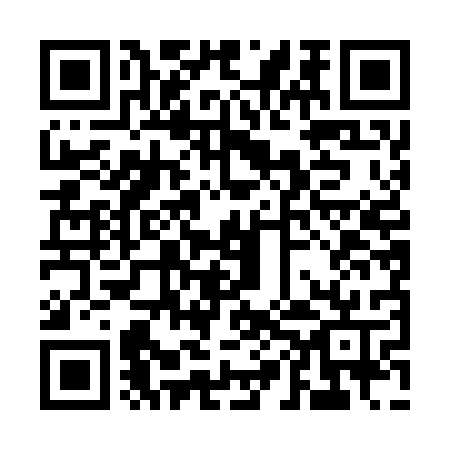 Prayer times for Chapadao do Sul, BrazilWed 1 May 2024 - Fri 31 May 2024High Latitude Method: NonePrayer Calculation Method: Muslim World LeagueAsar Calculation Method: ShafiPrayer times provided by https://www.salahtimes.comDateDayFajrSunriseDhuhrAsrMaghribIsha1Wed4:315:4511:282:445:106:202Thu4:315:4611:272:445:096:193Fri4:315:4611:272:435:096:194Sat4:315:4611:272:435:086:195Sun4:325:4711:272:435:086:186Mon4:325:4711:272:425:076:187Tue4:325:4711:272:425:076:178Wed4:325:4811:272:425:066:179Thu4:335:4811:272:415:066:1710Fri4:335:4811:272:415:056:1611Sat4:335:4911:272:415:056:1612Sun4:335:4911:272:415:056:1613Mon4:345:4911:272:405:046:1614Tue4:345:5011:272:405:046:1515Wed4:345:5011:272:405:036:1516Thu4:345:5011:272:405:036:1517Fri4:355:5111:272:395:036:1518Sat4:355:5111:272:395:036:1419Sun4:355:5211:272:395:026:1420Mon4:355:5211:272:395:026:1421Tue4:365:5211:272:395:026:1422Wed4:365:5311:272:395:026:1423Thu4:365:5311:272:395:016:1424Fri4:375:5311:272:385:016:1425Sat4:375:5411:272:385:016:1426Sun4:375:5411:282:385:016:1327Mon4:375:5511:282:385:016:1328Tue4:385:5511:282:385:016:1329Wed4:385:5511:282:385:016:1330Thu4:385:5611:282:385:006:1331Fri4:395:5611:282:385:006:13